         Cross Fell  Knowledge Organiser-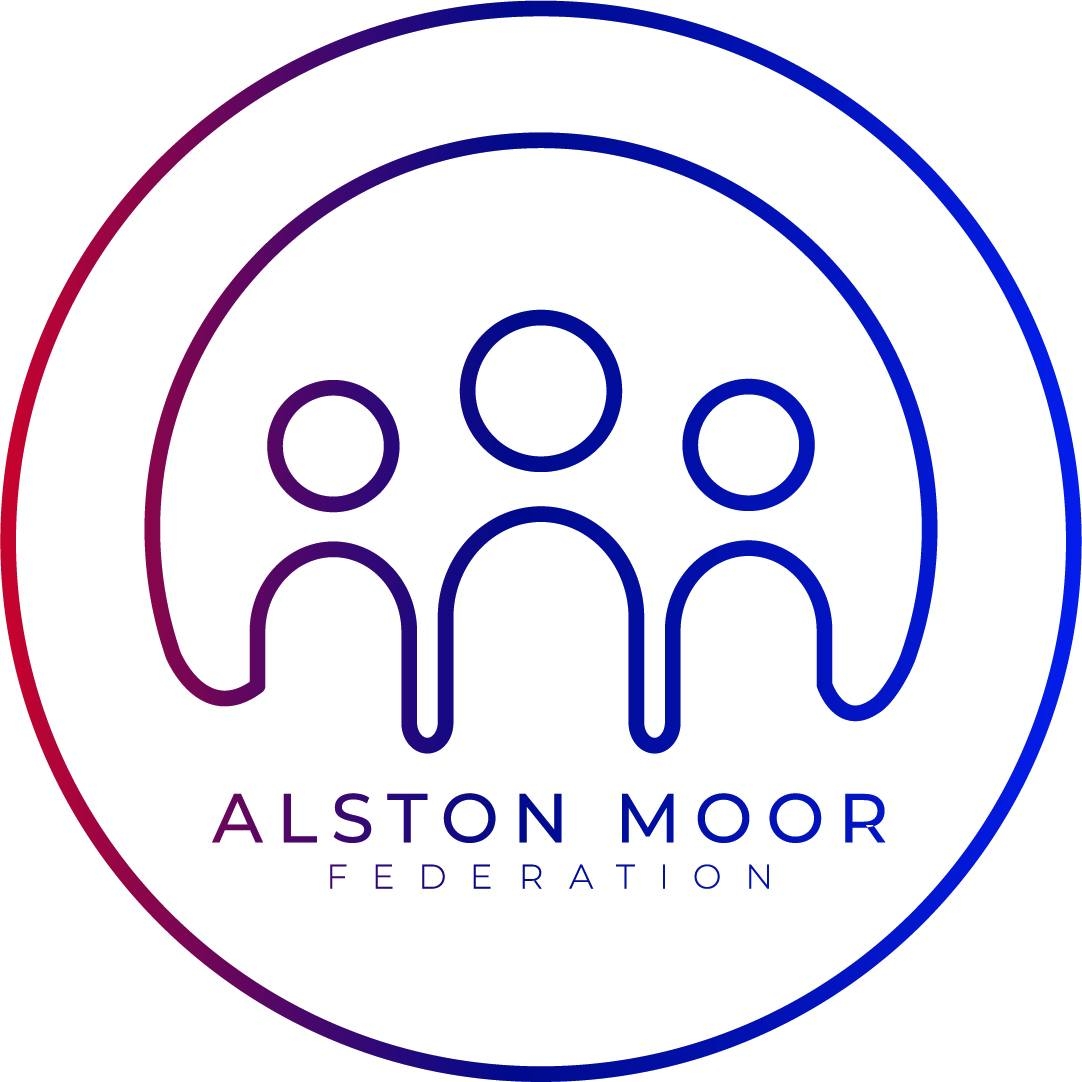            Everyday Materials         Cross Fell  Knowledge Organiser-           Everyday Materials         Cross Fell  Knowledge Organiser-           Everyday Materials         Cross Fell  Knowledge Organiser-           Everyday MaterialsPrior KnowledgeWhat should I already know?Key vocabulary for us to learnKey vocabulary for us to learnWhat will I know by the end of the unit?Children know about some similarities and differences in relation to materials. E.g. Objects look and feel different based upon the materials they are made from. Different materials can be used when creating art and craftsYear 1: Distinguish between an object and the material from which it is made. Identify and name a variety of everyday materials, including wood, plastic, glass, metal, water, and rock. Describe the simple physical properties of a variety of everyday materials. Compare and group together a variety of everyday materials on the basis of their simple physical properties. Year 2: Identify and compare the suitability of a variety of everyday materials, including wood, metal, plastic, glass, brick, rock, paper and cardboard for particular uses. Find out how the shapes of solid objects made from some materials can be changed by squashing, bending, twisting and stretchingWorking scientificallyAsking simple questions and recognising that they can be answered in different ways Observing closely, using simple equipment Performing simple tests Identifying and classifying Using their observations and ideas to suggest answers to questions Gathering and recording data to help in answering questions.Which materials are some objects made from?Which materials are some objects made from?How can I group materials?How can I group materials?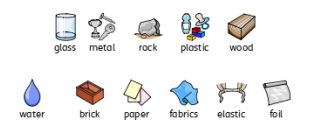 These materials are all the same because they are shiny.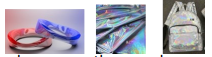 These materials are all the same because you can stretch them.Wood and paper are the same because they are transparent. They are different because wood stiff but paper is bendy.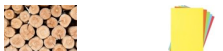 These materials are all the same because they are shiny.These materials are all the same because you can stretch them.Wood and paper are the same because they are transparent. They are different because wood stiff but paper is bendy.Can you label these materials?Knowledge checkerKnowledge checker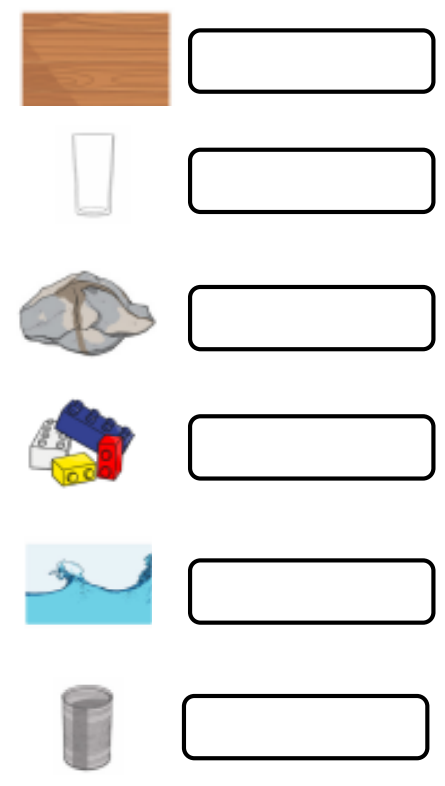 Wood, metal, plastic, rock, glass, water.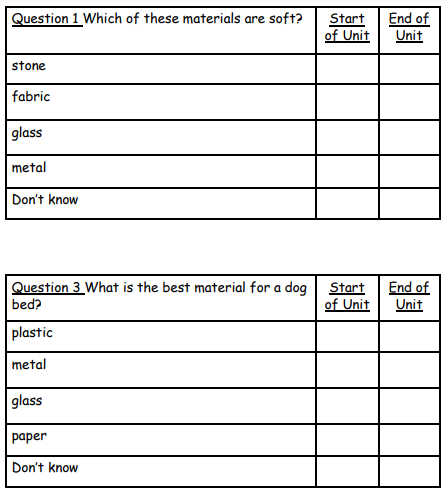 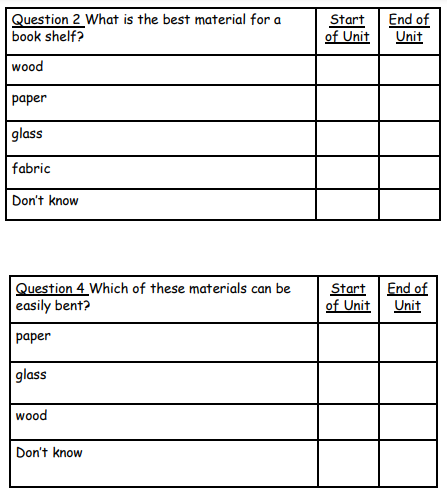 Wood, metal, plastic, rock, glass, water.What would I like to find out?Answers to my questions.Wood, metal, plastic, rock, glass, water.